臺灣高等法院與新北市政府合作推動「第二審法院訴訟程序視訊諮詢服務」新聞稿司法院為提升便民禮民效能，減少民眾往返法院之勞費，並結合地方政府資源，應用科技設備，讓偏遠地區之民眾不用親自到法院諮詢即可獲得服務，規劃以視訊方式提供訴訟程序諮詢，使民眾就近獲得司法協助，實踐司法為民理念。此項Ｅ化措施於106年7月3日經臺灣新北地方法院與新北市政府合作推行，成效良好，獲得民眾高滿意度，司法院規劃擴大視訊諮詢服務之範圍，於108年3月函所屬法院，分階段的全面推動「司法院所屬一、二審法院訴訟程序視訊諮詢服務實施計畫」。臺高院為盡速配合辦理此項便民措施，由訴訟輔導科、資訊室共同研擬實施計畫，並建置「訴訟程序視訊諮詢服務管理系統」。由臺高院李院長彥文指派邱官長忠義率相關科室拜會新北市政府法制局黃局長怡騰，協調合作方案，獲新北市政府大力支持響應，先期選擇轄區之林口、泰山、樹林、鶯歌、三峽等5 行政區，自本年7月1日起合作實施第二審法院訴訟程序視訊諮詢服務，另在市府積極協助下，臺高院所轄臺北、新北、士林、基隆地方法院亦相繼加入服務行列，亦自本日（即8月1日）起市府轄區共29 行政區公所調解委員會，皆提供法院訴訟程序視訊諮詢服務。此項Ｅ化服務對較偏遠地區更是一項福音，民眾可就近提出申請，即可在現場以視訊方式向臺高院及所轄臺北、新北、士林、基隆等各法院訴訟輔導科專責人員諮詢訴訟程序相關問題，以電腦化管理系統讓民眾事先預約登記或現場抽號排隊，且可即時顯示諮詢進度，法院訴訟程序輔導手臂得以向外延伸，減少偏遠地區民眾往返法院之路程、勞費，並提升便民禮民效能，歡迎民眾多加善用此項便民措施，並預計109年3月1日起全國各一、二審法院將持續與各地方政府合作推廣，以資源共享、全區覆蓋無死角的服務理念，繼續延伸並擴展服務據點，期盼建構一個全國性普及化的網路服務平台。臺高院李院長彥文於新北市政府108年8月1日召開訴訟程序視訊諮詢服務全面普及記者會中致詞表示，為了增進人民對司法的認識，司法院一直致力於軟硬體的改善，此次更結合了地方政府行政資源，建置多元的法律諮詢管道，提供免費服務，協助民眾解決法律糾紛，讓民眾就近至各地方政府服務據點就能獲得司法協助，也特別感謝市府全力支持及協助配合，以超高的行政效率，使得本計畫推展順利，不僅臺高院與上揭5行政區已開始實施視訊諮詢服務，另所屬臺北、新北、士林、基隆地方法院也自今日起於新北市全區29 行政區全面啟動實施，這些推動都在司法院預計的期程前啟動執行，讓新北市全市市民均能受惠此項便民服務措施，共同創造節省民眾勞費、提升市府多元服務品質、及落實司法為民的三贏局面。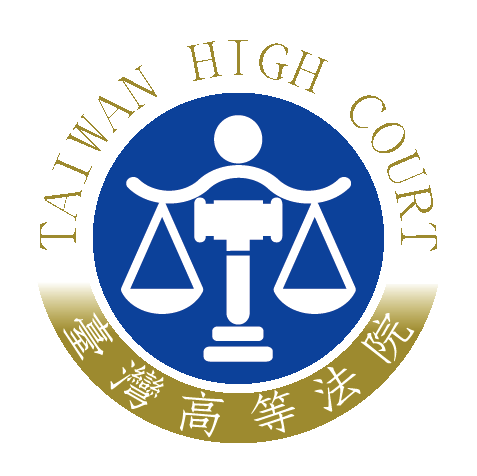 臺灣高等法院新聞稿發稿日期：108年 8月1日發稿單位：公共關係室連絡人：法官兼書記官長 邱忠義 連絡電話：02-23713261#8004    編號：108-10